Kistokaji Közös Önkormányzati Hivatal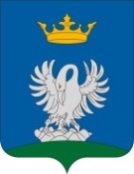 3553 Kistokaj, Széchenyi u. 43., Tel/fax: 46/499-228, 30/739-7007   Ügyfélfogadás: Hétfő:13.00.-16.00., Szerda: 08.00-12.00., 13.00.-17.00, Péntek:08.00.-12.00.Kérjük intézze ügyeit online vagy elektronikusan! BEHAJTÁSI ENGEDÉLY IRÁNTI KÉRELEMElektronikus elérhetőségek: hivatal@kistokaj.hu, Hivatali kapu (KRID azonosító): 346904756Elektronikus ügyintézés indítása: https://ohp-20.asp.lgov.hu/nyitolapEljáró ügyintéző: Szemánné Kozel Éva titkárságvezetőazzal a kérelemmel fordulok a Tisztelt Jegyző Asszonyhoz, hogy Kistokaj község 10 t össztömeget meghaladó gépjárművel behajtani tilos táblával védett ………………………utca ……. ..(hsz) (HRSZ:  ………………) az alábbi gépjárművel történő behajtást részemre engedélyezze.A behajtási engedély időbeli és területi érvényessége:       A behajtás időpontja: ..................(év)............................(hó)...................(nap) A behajtás helye:	 …………………………………….   utca        A kihajtás helye:  ……………………………………………   utca      Az igényelt behajtási engedély célja (pl: árú szállítás, tüzelő szállítás, stb) Kérem pontosan megjelölni!................................................................................................................................................................... ……………………………………………………………………………………………………… A kérelem tárgyában korábban született engedélyek iktatószáma, kelte:………………………Kérelmező nyilatkozata:Tudomásul veszem, hogy a behajtási engedély közterületen történő várakozásra, parkolásra nem jogosít. Az engedély kizárólag a megadott napon a megjelölt helyszínre való eljutásra jogosítaz információs önrendelkezési jogról és az információszabadságról szóló 2011. évi CXII. törvény értelmében e nyilatkozat hozzájárulásnak minősül ahhoz, hogy a kérelmet elbíráló hatóság adataimat kezelje, illetve továbbítsa amennyiben az jogszabály szerint szükséges.Kistokaj, 20… .......................…….. 					            .................................................				           		         			            kérelmező aláírásaMellékletek:A kérelemben szereplő gépjármű forgalmi engedélyének másolata			   …...... pld.Nem magánszemély  esetén cégkivonat	/vállalkozási igazolvány másolata           	   …...... pld.Nem magánszemély  esetén aláírási címpéldány						   …...... pld.A védett övezetbe való behajtás indokoltságát alátámasztó iratok (szerződés, okirat, stb.)   ….…. pld.Szükség esetén az üggyel összefüggésben korábban keletkezett előzményes iratok másolatban ... pld